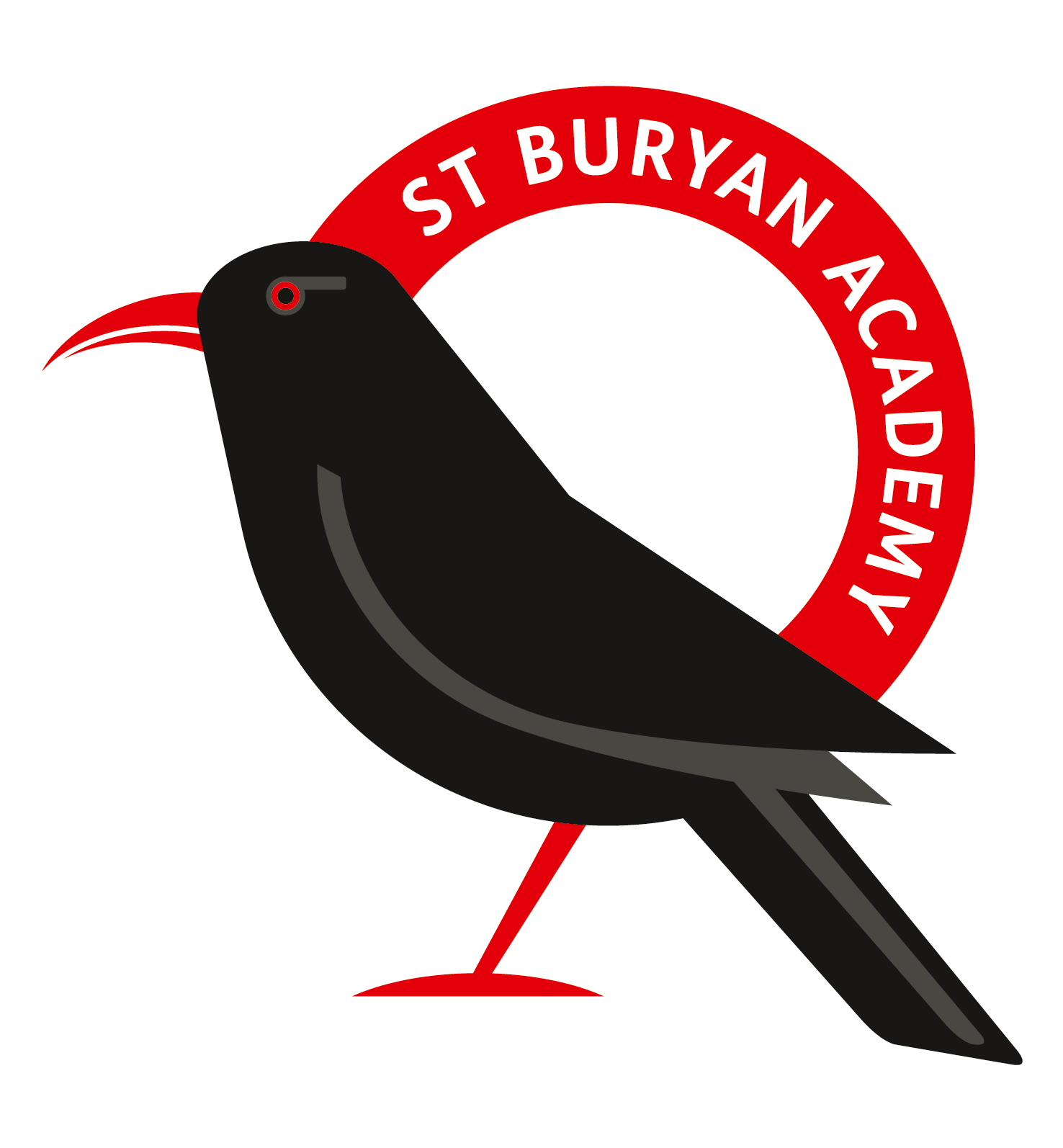 NameWrite your name hereI attended St Buryan in…The years you attended St Buryan go hereMy favourite thing about St Buryan school was/is…Your favourite thing about our school goes hereMy favourite memory from St Buryan is…Your favourite school memory goes hereI am now a/an…Your current job/career (or previous job/career) goes hereI wanted to do the job I do/did because…Why did you want to do the job above?What I had to do to get my job…Write what training/qualifications/skillset you needed for your job hereWhen I was in primary school I wanted to be a/an…Put what you wanted to be when you were younger here.My advice for children currently in school is…If you have any good (and suitable!) advice for our children, put it in here!